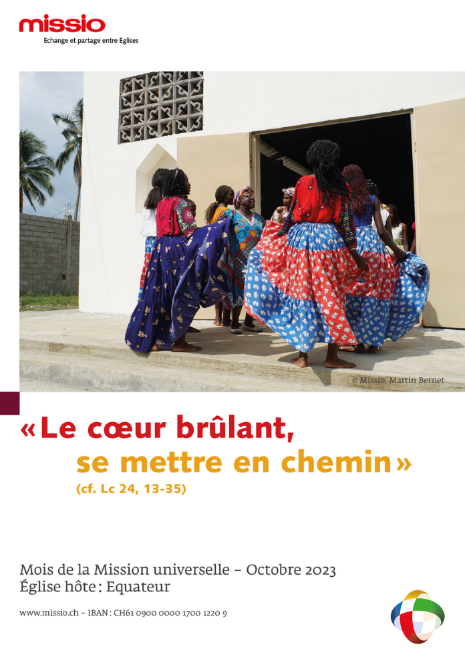 « Le cœur brûlant, 
se mettre en chemin »Lc 24,13-35Communiqués de presse Missio pour leMois de la Mission Universelle 2023Église hôte ÉquateurDimanche de la Mission universelle :22 octobre 2023« Le cœur brûlant, se mettre en chemin »
Le mot du directeur de Missio pour le mois de la Mission Universelle 2023Mgr Antonio Crameri, un évêque suisse en EquateurPrière pour le Mois de la Mission universelle (en 10 langues)Collecte du Dimanche de la Mission universelleExtrait du message du pape François pour le Dimanche de la Mission universelleSolidarité avec le dépliant pour le Mois de la Mission universelle« Le cœur brûlant, se mettre en chemin »
Le mot du directeur de Missio pour le mois de la Mission Universelle 2023Fribourg, le 13 juillet 2023Chères sœurs, chers frères dans la foi,"Le cœur brûlant, se mettre en chemin", tel est le thème du Mois de la Mission universelle 2023, centré sur le récit biblique des disciples d'Emmaüs (Lc 24, 13-35). Ce récit nous montre de manière vivante le passage qui se fait dans la foi, de la tristesse à la joie et du découragement à l'audace ; il montre aussi que la clé de ce changement est Dieu et son attachement à lui. Ce changement a bien sûr besoin de temps et d'espace.Dans son message, le pape François nous invite à nous mettre en route ensemble, ici et maintenant, comme les disciples d'Emmaüs d'autrefois. Pour faire brûler d'autres cœurs par la Parole de Dieu. Pour faire briller d'autres yeux pour Jésus-Christ. Et pour nous mettre ensemble sur le chemin de la paix et du salut avec la force du Saint-Esprit.Pendant le Mois de la Mission universelle, nous voulons exprimer notre solidarité avec les Eglises du Sud global, par la prière, les échanges et le partage de moyens financiers. Cette année, en tant que communauté de prière, d'apprentissage et de solidarité, nous voulons être en route avec nos sœurs et frères en Équateur.Le Synode des évêques se déroule durant la même période sur le thème "Pour une Eglise synodale : communion, participation et mission". Cet événement peut nous inciter, nous croyants, à nous engager ensemble sur le chemin du renouveau de l'Eglise dans le monde entier et à participer à sa mission avec tous les moyens dont nous disposons.En ce Mois de la Mission universelle, approfondissons notre rencontre intérieure avec Jésus-Christ et établissons avec lui une relation brûlante. Faisons connaître avec enthousiasme la Bonne Nouvelle de Jésus-Christ à tous les habitants de cette terre. Mettons-nous en route avec nos sœurs et frères dans la foi qui vivent dans le Sud global (ou ailleurs dans le monde) sur le chemin de Dieu et de nos semblables... dans la prière, dans l'échange d'idées et dans le partage de moyens financiers (par exemple, avec la collecte du Dimanche de la Mission Universelle).Avec mes cordiales salutations et mes vœux de bénédictionDr. Erwin Tanner-Tiziani
Directeur Missio SuisseSignes : env. 2’900Mois de la Mission universelle 2023« Le cœur brûlant, se mettre en chemin »Fribourg, le 5 juillet 2023 : Le Mois de la Mission universelle est placé sous la devise « Le cœur brûlant, se mettre en chemin » L'Église hôte est l'Équateur, où l'évêque suisse Antonio Crameri exerce son ministère dans le vicariat apostolique d'Esmeraldas. Son engagement pastoral et sociopolitique est remarquable. La collecte du Dimanche de la Mission universelle, donnera un nouvel élan à son engagement pour les gens."C'est un combat difficile !" : voilà comment l'évêque Antonio Crameri résume son engagement auprès des personnes de la maison de retraite "Hogar de Ancianos" à Esmeraldas/Equateur. "Ici, la plupart des femmes et des hommes sont totalement démunis", explique cet homme de 54 ans pour décrire la situation des personnes vivant dans la maison de retraite. L'évêque, originaire du Val Poschiavo, appartient à la communauté de Cottolengo. A Esmeraldas, sur la côte Pacifique, non loin de la frontière avec la Colombie, la communauté prend soin de personnes âgées qui ne peuvent pas être hébergées ailleurs."Ce serait le devoir de l'État de fournir à ces personnes un logement et une assistance dignes". Mais les institutions sociales publiques dans cette partie de l'Équateur sont plus que délaissées. Cela n'empêche pas Mgr Crameri de s'engager en faveur de cette quarantaine d'hommes et de femmes afin d'obtenir des subventions de l'État pour eux et d'améliorer la situation. En effet, l'Eglise locale n'a pas les moyens financiers de faire fonctionner de telles institutions.Prier et agir en faveur des personnesLa maison de retraite n'est qu'une des institutions gérées par le vicariat apostolique d'Esmeraldas. Le vicariat apostolique, un diocèse en construction, y gère également des hôpitaux et des écoles. L'hôpital de San Lorenzo, près de la frontière avec la Colombie, est le seul hôpital d'une région d'environ 60'000 habitants ! "On en a cruellement besoin", constate Mgr Crameri, car la société est marquée par la pauvreté et la violence. Mais tous ont droit à un traitement médical approprié, ce pour quoi l'évêque s'engage également.C’est dans la prière qu’il puise la force nécessaire à son ministère. Dès le matin, on le trouve seul dans la chapelle de l'évêché et il passe beaucoup de temps devant le Saint-Sacrement. Toutes ses actions reposent sur le fondement stable d'une profonde relation avec Dieu. Sans cela, toutes ses actions ne seraient que de l'activisme. La prière et l'engagement pour les hommes le caractérisent en tant qu'évêque. Pour lui, les deux sont indissociables.Être une Église missionnaire aujourd'huiLe Dimanche de la Mission universelle, célébré dans le monde entier l'avant-dernier dimanche d'octobre, nous pose la question de savoir comment nous voulons être missionnaires aujourd'hui en tant qu'Eglise universelle. Il est donc compréhensible que notre regard se porte au-delà des frontières de notre pays.Le pape François a clairement expliqué qu'être une Église missionnaire aujourd'hui signifie aller davantage vers les périphéries existentielles que vers les périphéries géographiques. La mission est un acte de communication entre les hommes. Elle s'oriente sur la pratique de Jésus, chez qui l'annonce du royaume de Dieu va de pair avec l'attention portée aux hommes, en particulier aux marginalisés, aux petits et aux exclus.Pendant le Mois de la Mission universelle, Missio montre, à l'exemple de l'Eglise en Equateur, comment la rencontre avec le Christ met en mouvement des hommes et des femmes qui vivent un quotidien fait de peur, de violence et de négation de la dignité humaine. C'est à partir de cette rencontre avec Dieu qu'ils s'engagent pour les hommes.Avec la collecte et la prière du Mois de la Mission, nous soutenons nos sœurs et nos frères de l'Eglise en Equateur - et ailleurs - dans leur démarche d'annonce de l'Evangile en paroles et en actes.Missio. Siegfried Ostermann, trad. Yves Carron3'908 signesPrière pour le Mois de la Mission universelle 2023Père très bon,Nous voulons suivre tes cheminsLe cœur brûlant, 
et d’un pas joyeuxDisciples-missionnaires,sans craindre nos faiblessesnous marchons dans l’espérance avec JésusPour porter ta parole à nos frères et sœurs aux quatre coins du mondeRends-nous fortspar la puissance de ton EspritAmen(Cette prière a été écrite conjointement par Missio Equateur et Missio Suisse)Collecte du Dimanche de la Mission universelleLe principe de la collecteLe principe de la collecte La communauté de biens telle que la pratiquait l’Église primitive selon les Actes des Apôtres (Ac 4, 32ss) constitue un idéal exigeant que nous sommes encore loin d’atteindre. Le Dimanche de la Mission universelle, nous souhaitons faire un pas courageux dans la bonne direction. Ce jour-là, toutes les paroisses et communautés du monde regroupent le fruit de leurs quêtes pour le redistribuer en fonction des besoins des Églises locales dont les finances sont les plus précaires. En Suisse, ces recettes sont rassemblées par Missio, qui en communique le résultat global au secrétariat général de Rome. Les autres pays font de même. C’est le fonds de solidarité de l’Eglise universelle. Chaque Direction nationale de Missio reçoit de Rome (qui les examine préalablement) une liste de projets venant des Eglises locales dans le besoin. L’assemblée générale des directeurs de Missio approuve le bien-fondé de ces projets. En fonction du résultat communiqué à Rome, Missio Suisse se voit ensuite attribuer quelques projets parmi lesquels sera choisie l’Eglise hôte de la campagne. L’argent est versé aux représentations du St Siège dans les pays concernés. Les Eglises locales doivent ensuite rendre compte, sous forme de rapport, de l’utilisation de ces fonds. Le Dimanche de la Mission universelle n’est donc pas qu’un rappel de notre mission en tant qu’Église, mais aussi une action de solidarité hors du commun.Extraits du message du pape François pour le Dimanche de la Mission universelle 2023Chers frères et sœurs, pour la Journée Mondiale des Missions de cette année, j’ai choisi un thème qui s’inspire du récit des disciples d’Emmaüs, dans l’Évangile de Luc (cf. Lc 24, 13-35) : «Le cœur brûlant, se mettre en chemin». … Après avoir écouté les deux disciples sur la route d’Emmaüs, Jésus ressuscité «partant de Moïse et de tous les Prophètes, leur interpréta, dans toute l’Écriture, ce qui le concernait» (Lc 24, 27). Et les cœurs des disciples se réchauffèrent (…): En effet, Jésus est la Parole vivante, qui seule peut enflammer, éclairer et transformer le cœur. … Après avoir ouvert les yeux, en reconnaissant Jésus dans la «fraction du pain», les disciples, «à l’instant même, se levèrent et retournèrent à Jérusalem» (cf. Lc 24, 33). Ce départ en toute hâte, pour partager avec les autres la joie de la rencontre avec le Seigneur, montre que «la joie de l’Évangile remplit le cœur et toute la vie de ceux qui rencontrent Jésus» (Exhort. ap. Evangelii gaudium, 1).… L’image des «pieds en chemin» nous rappelle une fois encore la validité permanente de la missio ad gentes, la mission, donnée à l’Église par le Seigneur ressuscité, d’évangéliser toute personne et tout peuple jusqu’aux extrémités de la terre. Aujourd’hui plus que jamais, l’humanité blessée par tant d’injustices, de divisions et de guerres, a besoin de la Bonne Nouvelle de la paix et du salut dans le Christ.FrançoisLe texte complet peut être téléchargé sur www.missio.ch/dmuSolidarité avec le dépliant pour le Mois de la Mission universelleLe dépliant contient la prière pour le mois de la mission mondiale, des informations sur la campagne d'octobre et la possibilité de participer financièrement au fonds de solidarité de l'Eglise universelle en plus de la collecte du dimanche de la mission mondiale. Le dépliant est gratuit et peut être commandé ici : www.missio.ch/fr/eglise-universelle/mois-de-la-mission/animations 